PATT SENDIASS Surgeries – June 2022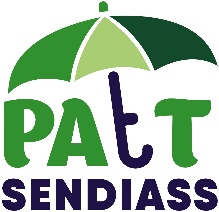 DATETIMEVENUEFor more info or to book, contact:9th9.30 - 12.30Tilbury SurgeryTilbury Children’s Centre London Road TilburyRM18 8EY www.patt.org.uk/surgeries14th10am - 1pm Grays SurgeryPATT Offices 51 Lodge Lane Grays RM17 5RZwww.patt.org.uk/surgeries 15th12am – 2pmThe Evans SessionTreetops CaféBuxton Road Grays RM16 2WUwww.patt.org.uk/evanscommission 15th6.30 - 8.30pmStanford SurgeryStanford Children’s Centre Copland Road Stanford-Le Hope SS17 0DFwww.patt.org.uk/surgeries15th6.30 - 8.30pmADHD Support Group Stanford Children’s Centre Copland Road Stanford-Le Hope SS17 0DFwww.patt.org.uk/adhdsupport 20th10am - 12pmADHD Support Group Ockendon Children’s Centre 2a Afton Drive RM15 5APwww.patt.org.uk/adhdsupport 22nd10am - 1pmPurfleet SurgeryPurfleet Children’s CentreCenturion Way, RM23rd10am - 12pmSpecialist Health Visitor SessionZoom clinicwww.patt.org.uk/surgeries23rd10am - 12pmThese zoom clinics are for parents with children who have additional needs, it is an opportunity to meet with the Specialist Health Visitor team to discuss how our service may be able to help. This may be signposting to other services, explaining processes, coordinating health care, referral, intervention or support.These zoom clinics are for parents with children who have additional needs, it is an opportunity to meet with the Specialist Health Visitor team to discuss how our service may be able to help. This may be signposting to other services, explaining processes, coordinating health care, referral, intervention or support.28th2pm-7pmGrays SurgeryPATT Offices  51 Lodge Lane Grays RM17 5RZwww.patt.org.uk/surgeries 